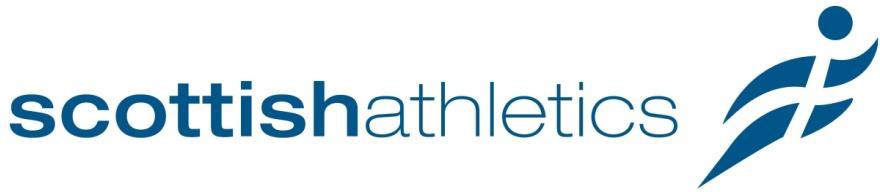 Conflict of Interest Policyfor Committee or Board Members of (Club Name)June 2021CONTENTSSection 1: Introduction Section 2: Scope of Policy Section 3: ResponsibilitiesSection 4: ComplianceAppendices Appendix 1:	Declaration of Interest formAppendix 2: 	Registration of Interest form*Delete or amend as appropriate  SECTION 1: INTRODUCTION(Club name) *committee/board members have an implied obligation to maintain the highest standards of integrity by carrying out their work in a way that will not compromise the reputation of the organisation.(Club name) inevitably has dealings with a wide variety of organisations and individuals, and this policy indicates the circumstances in which a business or personal interest must be declared. The membership confidence in (Club name) and its *committee/board depends on it being clearly understood that decisions are taken in the membership interest and not for any other reason.There are a variety of circumstances that could lead to a conflict of interest and *committee/board members must be fully aware of the impact which some external activities may have on the work of (club name).In considering whether to make a declaration in any proceedings, you must consider not only whether you will be influenced but whether anybody else would think that you might be influenced by the interest. You must, however, always comply with the objective test which is whether the membership, with knowledge of the relevant facts, would reasonably regard the interest as so significant that it is likely to prejudice your discussion or decision making in your role as a member of the clubs *committee/board.This policy provides an outline of the interests to be declared and the process for declaring them, and should be read in conjunction with the Clubs Code of Conduct.SECTION 2: SCOPE OF POLICYThe purpose of this policy is to protect the integrity of (Club name) decision making process, to enable stakeholders to have confidence in (Club name) integrity, and to protect the integrity and reputation of its *committee/board members.(Club name) will consider all declarations of interest from *committee/board members in accordance with this policy.(Club name) policy is to:treat all *committee/board members fairly;provide a declaration process for *committee/board members;clearly define the boundaries within which business interests should operate; andmaintain records of *committee/board member business interests via the Declaration of Interest form (attached as Appendix 1).This policy applies to all (Club name) *committee/board members.Any *committee/board member who knowingly withholds information regarding a potential conflict of interests may be subject to disciplinary action.This policy is meant to supplement good judgment, and *committee/board members should respect its spirit as well as its wording.Examples of conflicts of interest include:A *committee/board member who is also a member may be faced with a decision in a *committee/board meeting regarding whether fees for members should be increased.A *committee/board member who is related* to a member of staff and there is decision to be taken on staff pay and/or conditions at a *committee/board meeting.A *committee/board member who is also on the *committee/board of another organisation that is competing for the same funding.A *committee/board member who has shares in a business that may be awarded a contract to do work or provide services for the club or is a director, partner or employee or related to someone who is*.* A relative may be a child, parent, grandchild, grandparent, brother, sister, spouse or civil partner of the *committee/board member or any person living with the *committee/board member as their partner’.SECTION 3: RESPONSIBILITIES3.1	Upon appointment each *committee/board member will make a full, written disclosure of interests using the Declaration of Interest form, such as relationships, and posts held, that could potentially result in a conflict of interest. This written disclosure will be kept on file and will be updated annually or as appropriate.3.2        A *committee/board member should only hold one role within the *committee/boardSECTION 4: COMPLIANCE*Committee/board members who do not support this policy and procedure may be subject to disciplinary action.Compliance with this policy will be monitored by the Club Chair and/or SecretaryScottish Athletics Limited, Caledonia House, South Gyle, Edinburgh, EH12 9DQt. 0131 539 7320 w. www.scottishathletics.org.uk e. admin@scottishathletics.org.uk Registered Company SC217377 VAT reg no 596971174Appendix 1*Club NameDeclaration of Interest FormI,                		                               			 , a *Committee/Board Member of (club name) have set out below my interests that might conflict with those of (club name) as required by the Club’s Conflicts of Interest Policy.Please give details of the interest and whether it applies to yourself or, where appropriate, a member of your family or some other person with whom you have close connection.Category One - RemunerationCategory Two - Related UndertakingsCategory Three - Gifts and HospitalityCategory Four - Non-Financial InterestsTo the best of my knowledge the above information is correct and complete.  I undertake to advise the Club Secretary of (club name) if any of the above information should change or if I become interested in any way that creates a potential conflict of interest with my position as a *Committee/Board Member of (club name).  I agree to review and update this declaration at least annually, and to ensure any changes in circumstances are reported within one month of them changing.  I give my consent for this information to be used for the purposes described in the (club name) conflicts of interest policy and for no other purpose.Signed: _____________________________________________________Date:    ______________________________________________________Appendix 2*Club NameRegistration of Interest – Committee, Board, EmployeesThis document should be used to record any conflict of interest highlightedInterests that must be registeredSelfImmediate FamilyProvide a description of remuneration received by virtue of being:Employed or self-employedThe holder of an officeA director or board member of an undertakingA partner in a firm; andInvolved in undertaking a trade, profession, vocation or any other workNote – the value of remuneration does not require to be disclosed.Detail the name, and registered name if different, and nature of any applicable employer, self-employment, business, undertaking or organisation.Describe the nature and regularity of the work that is remunerated.A description of a directorship that is not itself remunerated, but is of a company or undertaking, which is a parent or subsidiary of a company, or undertaking that pays remuneration.Gifts or hospitality offered to you by external bodies whilst acting in your position as a *Committee/Board member of (club name) not previously declared, and whether this was declined or accepted.A description of such interests as may be significant to, of relevance to, or bear upon, the work or operation of (club name), including without prejudice to that generally membership of or office inDo you or your immediate family use the services of (club name)?If yes, please supply details.Any contractual relationship with the CompanyAny other conflicts of interest not covered by the aboveDateNameDescriptionParty Informed